проект от 13.04.2020 «Глобальный цивилизационный кризис 2020 – старт перехода к новой исторической эпохе»XXXXIII Междисциплинарная дискуссияг. Москва, Ленинские горы, д. 1, стр. 13А (корпус В), четвертый учебный корпус,Факультет глобальных процессов МГУ им. М.В. Ломоносова, 19 мая 2020 годаУважаемые коллеги!	Международный институт П. Сорокина – Н. Кондратьева, имеющий консультативный статус при ЭКОСОС ООН, Ялтинский цивилизационный клуб и Ассоциация прогнозы и циклы, совместно с Факультетом глобальных процессов МГУ им. М.В. Ломоносова проводит 19 мая 2020 года XXXXIII Междисциплинарную дискуссию «Глобальный цивилизационный кризис 2020 – старт перехода к новой исторической эпохе». Дискуссия проводится в рамках VI Международного научного конгресса «Глобалистика 2020: глобальные проблемы и будущее человечества» и международного научно-дипломатического конгресса «Ялтинский мир: исторический опыт и перспективы», посвященного 75-летию Ялтинской конференции, созданию ООН и ЮНЕСКО. На сайтах yaltapease.ru и globalistika.ru размещаются доклады д.э.н., профессора, академика РАЕН Ю.В. Яковца и д.э.н., академика РАН Глазьева С.Ю., а также выступления участников дискуссии и презентации сборника докладов Ялтинского  цивилизационного клуба «»Ялтинский мир - 2: стратегия становления устойчивого многополярного мироустройства на базе партнерства цивилизаций» и доклада «Интегральная теория происхождения, эволюции, взаимодействия и будущего цивилизации и проект рекомендаций дискуссии (программа дискуссии прилагается).	Приглашаем Вас ознакомиться с материалами дискуссии и принять в ней участие направив текст своего выступления на почту - conchenckova.tam@ya.ru в период до 15 июня 2020 года.	Итоги дискуссии будут подведены на Факультете глобальных процессов МГУ им. М.В. Ломоносова на сессии международного научно-дипломатического конгресса «Ялтинский мир: исторический опыт и перспективы» 5 октября 2020 года и опубликованы в международном научно-образовательном журнале « Партнерство цивилизации» №3-4 /2020. Дискуссия проводится в режиме онлайн с синхронным переводом на английский язык. 	Регистрация участников проводиться по почте – y.yakovec2019@yandex.ru и по телефону – 89653045018.С уважением, Президент МИСК, председатель Ялтинского цивилизационного клуба, почетный президент ассоциации прогнозы и циклы, д.э.н., академик РАЕН                          Ю.В. Яковец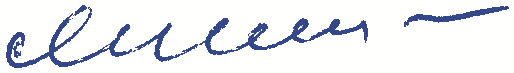 Программа XXXXIII Междисциплинарной дискуссии «Глобальный цивилизационный кризис 2020 – старт перехода к новой исторической эпохе»г. Москва, Ленинские горы, д. 1, стр. 13А (корпус В), четвертый учебный корпус,Факультет глобальных процессов МГУ им. М.В. Ломоносова, 19 мая 2020 годаМодераторы: Агеев А.И. – д.э.н., академик РАЕНМалков С.Ю. – д.э.н., профессор, академик РАЕН14.00 -  Открытие дискуссии. Приветствия14.15 – Доклады:Яковец Ю.В. – д.э.н., профессор, академик РАЕН – «Глобальный цивилизационный кризис 2020 – старт перехода к новой исторической эпохе»Глазьев С.Ю. – д.э.н., профессор, академик РАН –« О глубинных причинах нарастающего хаоса и мерах по преодолению экономического кризиса»14.45 – Выступления:Акаев А.А. – д.т.н., профессор, иностранный член РАНАгеев А.И. – д.э.н., профессор, академик РАЕНКолин К.К. – д.т.н., профессор, академик РАЕНПерская В.В. – д.э.н., профессор, академик РАЕНСаямов Ю.Н. – к.и.н., академик МАГИМахутов Н.А. – д.т.н, член-корреспондент РАНКушлин В.И. – д.э.н., профессор, академик РАЕНМалков С.Ю. – д.э.н, профессор, академик РАЕНОстровский А.В. – д.э.н. профессор, академик РАЕНФарах С.Н. – д.ф.н., профессор, иностранный член РАОРемыга В.Н. – д.э.н. академик РАЕН15.45 – Обсуждение проекта рекомендаций дискуссииМеждународный институт П. Сорокина – Н. КондратьеваЯлтинский цивилизационный клубАссоциация прогнозы и циклы